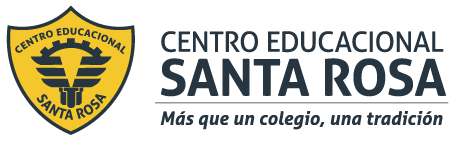 DIRECCIÓN ACADÉMICADEPARTAMENTO DE ATENCIÓN DE PÁRVULOSRespeto – Responsabilidad – Resiliencia – Tolerancia INSTRUCCIONESEsta evaluación está basada en las guías entregadas las 2 semanas anteriores, básate en ellas para responder.Esta evaluación descárgala en el celular o computador (solo para ello requieres internet) y desarróllala, no olvides poner el nombre y el curso (una vez descargada no requieres estar conectado/a a internet, no olvides guardar tus respuestas, una vez respondida, revísala y envíala al correo.parvuloscestarosa@gmail.comEn el asunto del correo, por favor escribir el nombre y curso.¿Por qué consideras importante trabajar con los niños/as una alimentación saludable?(3puntos)¿Por qué es importante conocer y manejar las Bases Curriculares de la Educación Parvularia?(3 puntos)Menciona y describe una actividad que puedas  realizar con la familia de los párvulos y que incentive una Alimentación saludable.(5 puntos)En una cartulina tamaño block, realiza un protocolo sobre los diferentes momentos en que se debe realizar un lavado de manos, durante toda la jornada en un jardín infantil, considerando el nivel de sala cuna. Menciona al menos 7 diferentes momentos. (11 puntos)En todo jardín infantil, ya sea por sala o del jardín en general, existen los diarios murales para la familia. Realiza en una hoja de block, un boceto sobre el tema “Alimentación saludable”, en donde promuevas la importancia de una Alimentación saludable. Recuerda que debe ser llamativo, con dibujos y frases. En la parte de atrás de la hoja, menciona todos los materiales que necesitarás para llevarlo a cabo. (12 puntos)*Deben enviar una foto del protocolo y del boceto(por ambos lados) para ser evaluados. Además, estos deben guardarlos para ser entregados cuando volvamos a clases. (Profesora Claudia +56992336375)